MULIGHETSKOMMUNEN EIGERSUND«En mer robust næringsstruktur»Handlingsplan 2018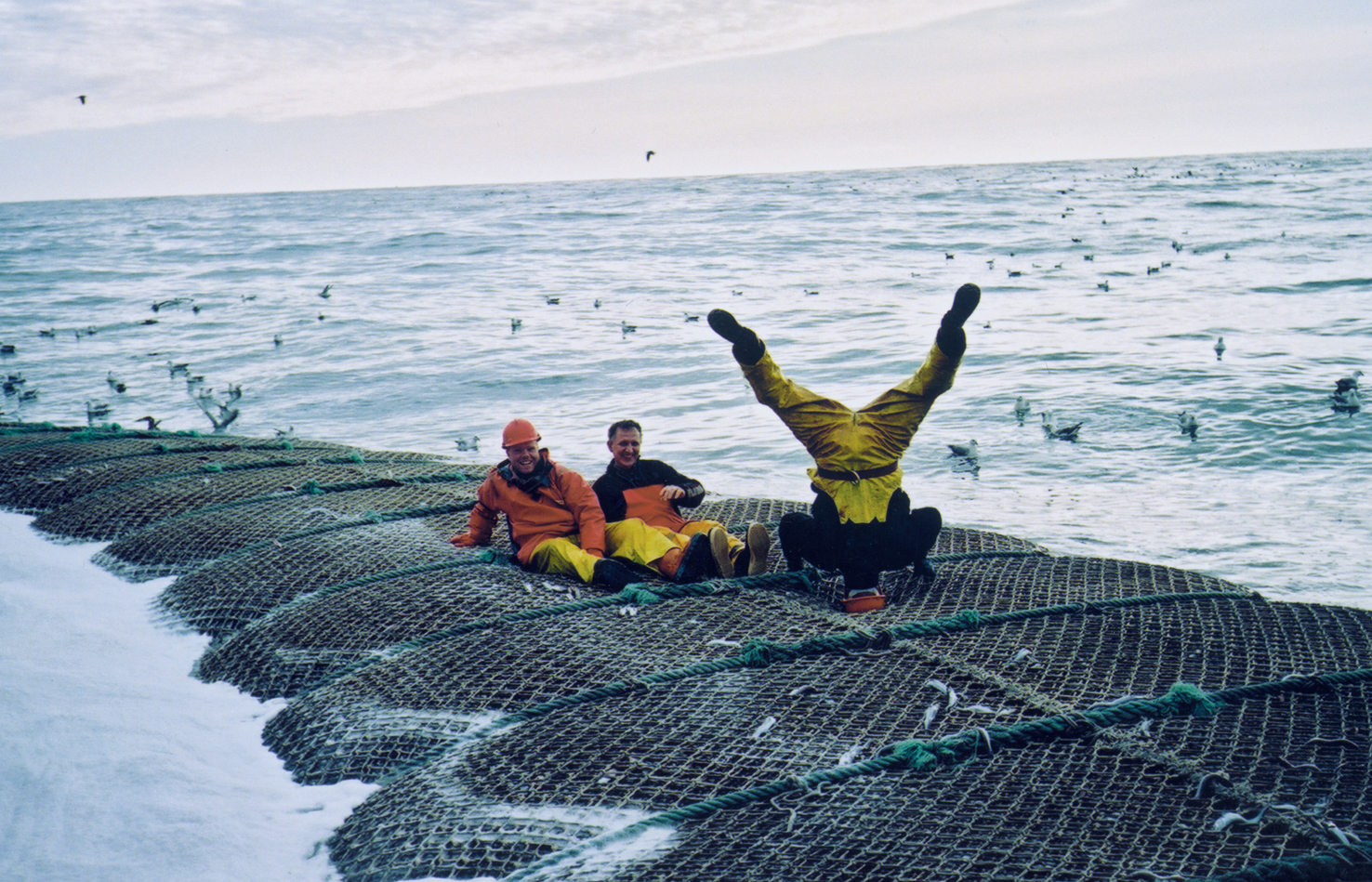 1. Innledning
Eigersund kommune ble 23. mars 2017 tildelt omstillingsstatus av Rogaland Fylkeskommune med grunnlag i den betydelige arbeidsledigheten som kommunen og regionen er rammet av. For 2017 fikk Eigersund kommune tildelt 3 millioner kroner og for de to påfølgende årene kr 2,5 millioner pr år.  I forbindelse med omstillingsarbeidet er det valgt et omstillingsstyre med 4 politikere og 5 fra næringslivet samt ansatt en mulighetsutvikler for en 3 års periode.Utviklingsanalysen – kort oppsummertSom grunnlag for omstillingsplanen ble det utarbeidet en omfattende utviklingsanalyse av næringslivet og kommunen høsten 2017.  Det ble også gjennomført 20 dybdeintervju.Den strategiske utviklingsanalysen gir en bred oversikt over næringsmessige konkurransefortrinn og utviklingspotensialet i Eigersund kommune. Den kartlegger også andre sentrale forhold som bør vektlegges når kommunen skal legge en langsiktig næringsstrategi som skal kompenseres for arbeidsmarkedssituasjonen på lang sikt. Kort resyme fra utviklingsanalysen: geografisk inneholder Eigersund kommune både kyst og innland. Vi har en stor fiskerihavn med fiskemottak, industri offshore, maritim, trevirke og matforedling. Kommunen er god på verdiskapning, privat kjøpekraft og privat sysselsetting men dårligere på sysselsatte personer i prosent av befolkningen, sykelmelde og andelen uføre. 26 % pendler ut og 15 % pendler inn til kommunen. Signifikant større andel uføre 18-44 år 3,5 % mot Rogaland 2,5 %. Klart større andel med lavere utdannings grad 73,9 % mot Rogaland 64,9 %. Det er godt med boligtomter og hyttetomter, godt nivå på inntektene til husholdningene og god bredde i kultur og frivillige organisasjoner. Vi har høy praktisk kompetanse/industrikompetanse, god lokal kapitaltilgang og nærhet til de ulike markedene. Infrastruktur, saksbehandling og næringsarbeid må bli bedre. Merkevaren Eigersund oppfattes ikke som spesielt kjent.   Arbeidet som er gjort så langt i omstillingsarbeidetMetodikk gjennomføring av utviklingsanalysen Innsamling av statistisk materialeSpørreundersøkelse næringsliv, politikere og adm. Ungdomsundersøkelse.Dybdeintervju (20 stk)Presentasjon av utviklingsanalysen for næringslivetBedriftsbesøk (17 stk) Presentasjoner hos ulike aktørerPlanarbeid Hva sier omstillingsplanen?Omstillingsplanen er det sentrale styringsdokumentet i omstillingsarbeidet, og har et tidsperspektiv fra 2018 fram til 2023. Omstillingsplanen svarer på de utfordringene som ble avdekket i analysearbeidet gjennomført i strategi- og forankringsfasen. Formålet med omstillingsplanen er å utvikle et plangrunnlag som begrunner og prioriterer bruken av de ekstraordinære midlene som kanaliseres gjennom omstillingsstatusen.De prioriterte innsatsområdene for omstillingsarbeidet definert i omstillingsplanen er:3.1	Samarbeid3.2	Vekstbedrifter3.3	Attraktive EigersundKompetanse er fundament for hvert innsatsområde.Status pr januar 2018Omstillingsarbeidet er i etableringsfasen, og omstillingsstyret er nylig etablert.Om handlingsplanenHandlingsplanen er omstillingsstyret sitt overorda verktøy for å vurdere, prioritere og sette i gang tiltak og prosjekter. Den er basert på den overordna utviklingsplanen for 2018 – 2023 og det er tiltak for hver av de tre programområdene med beskrivelser i handlingsplanen for 2018. Områdene har ulike perspektiv men overordnet målsetting er å skape vekst i antall arbeidsplasser og gjøre kommunen mer attraktiv for næringsliv og bosetting. Handlingsplanen skal gi en detaljert beskrivelse med budsjett for de enkelte prosjektene. Handlingsplanen skal beskrive de prosjekter som en har som mål å starte og gjennomføre. Alle prosjekt skal ha en individuell prosjektplan etter PLP-metoden. Nye prosjekt kan komme til, men skal godkjennes av omstillingsstyret. Prosjektansvarlig kan stoppe enkeltprosjekt. Det skal rapporteres til omstillingsstyret etter mal fra PLP i alle prosjekt og sluttrapport skal alltid godkjennes av omstillingsstyret.Omstillingsstyret er prosessutvikler sammen med leder for omstillingsarbeidet. Frister for implementering av handlingsplanen-Handlingsplanen 2018 blir lagt frem for kommunestyret 19. mars 2018.Handlingsplanen i bruk gjennom omstillingsåret:Mars: godkjent handlingsplan iverksettesApril: introkursMai/ juni: oppfølging av handlingsplanOktober: programstatusvurdering. Arbeidet med neste års handlingsplan starterOktober: styreseminarNovember/ desember: styrebeslutning av handlingsplan for neste år MålResultatmål for omstillingsarbeidet i EigersundMålet med omstillingskommune-prosjektet er å bidra til å øke antall lønnsomme arbeidsplasser og stimulere eksisterende arbeidsplasser slik at Eigersund får en mer robust og bredere næringsstruktur. Omstillingskommunen har en varighet på 3 – 6 år. Omstillingsstyret ønsker følgende arbeidsmål for perioden 2018 - 2023:Bidra til å skape 120 - 130 nye arbeidsplasser i hele perioden 
(brutto sysselsatte, helårsarbeidsplasser)Økt konkurransekraft i form av økt omsetning og lønnsomhet i lokalt næringslivØkning av unge sysselsatte i produktiv alder 20 – 40 årØke kompetansenivået blant innbyggerneBidra til at Eigersund blir en attraktiv helårs reiselivsdestinasjonBidra til at Eigersund blir en næringsvennlig kommune Målene skal vurderes årlig ved å innhente data fra blant annet SSB sin Statistikkbank med hensyn på befolkningsutvikling, demografi og utvikling i antall sysselsatte for eksisterende og nyetablerte bedrifter i Eigersund kommune. Statistikken komplementeres med informasjon /rapportering fra prosjekter som mottar omstillingsmidler. Eigersund kommune vil samarbeide med Rogaland Fylkeskommune omkring utvalgt statistikkgrunnlag. En ønsker å legge opp til raskt å kunne korrigere strategi underveis i omstillingsarbeidet. Kunnskap om de ulike effektene av omstillingsarbeidet vil utvikles løpende, blant annet gjennom å foreta ulike målinger underveis.Effektmål og langsiktige resultaterMålet for omstillingsarbeidet skal være å stimulere til og understøtte realistiske vekstideer som kan bidra til å styrke og understøtte et robust og variert næringsliv som grunnlag for å skape nye arbeidsplasser i Eigersund kommune. Eigersund kommune ønsker videre å være en attraktiv bostedskommune med et særlig fokus på de unge – dette vil understøtte en positiv befolkningsutvikling og flere kroner inn i den kommunale skattekassen.Effektmålene over de ulike satsningsområdene er foreslått til følgende:Innsatsområder med tiltakI det videre konkretiseres målsetting for handlingsperioden innenfor hvert innsatsområde. Omstillingsarbeidet er delt inn i tre programområder. Den overordnete målsettingen for alle prosjektene er å bidra til å skape en varig utviklingskultur innenfor alle programområder.Omstillingsstyret har ansvaret for effektiv gjennomføring av omstillingsplanen og å utarbeide et forslag til handlingsplan. Prosjektene beskrives på følgende måte når de er under arbeid:
Aktuell prosjektfase med delmålProsjektmål (resultatmål og effektmål)Hovedaktiviteter med milepælerKostander og ressursbrukEierskap og ansvarAlle prosjektene skal ha en individuell prosjektplan eller mal for PLP-arbeidet. Nye prosjekt kan komme til, og skal godkjennes av omstillingsstyret. Prosjektansvarlig kan stoppe enkeltprosjekt. Det skal rapporteres til omstillingsstyret etter mal fra PLP i alle prosjekt, og sluttrapport skal alltid godkjennes av omstillingsstyret.Innsatsområde: SamarbeidMålet med omstillingsprogrammet er å øke antall lønnsomme arbeidsplasser og stimulere eksisterende arbeidsplassene. For å oppnå dette resultatet, er omstillingsstyret sitt fokusområder økt samarbeid og samhandling.Eigersund har gjennom århundre utviklet sin industri og i dag er det etablerte, solide utviklingsmiljøer innen maritim, fiskeflåten, rederitjenester, fiskeri og mottak, olje og gass, slakteri og bearbeiding, entreprenør, bygg og anlegg og reiseliv, handel, hotell og restaurant.Det er pekt på utviklingsmuligheter i utviklingsanalysen:samarbeid mellom bedrifter for markedsføring regionalt, nasjonalt og internasjonaltsamarbeid om investering i og bruk av spesielt produksjonsutstyrsamarbeid om rekruttering av kompetansepersonellfokus på å legge til rette for nyansatte – hus, fadder, mvsamarbeid om produktutviklingutnytte merkevaren «Trollpikken» og utvikle merkevaren Egersundlokalt investeringsfondsamarbeid maritim teknologi, grønn energi, havnasamarbeid om utvkling av nye tjenester, produkter og markeder.Strategi: Klyngesamarbeid industriAv Eigersunds arbeidsplasser finnes vel 19 % innen industri med hovedvekt på verkstedindustri, først og fremst bygging av skip og boreplattformer, næringsmiddelindustrien (særlig fiskeforedling), og trelast- og trevareindustri. Bedriftene er sårbare ved store svingninger i markedet og det er et mål at industrien finner flere næringsveier. Det har vært liten tradisjon for samarbeid på tvers av næringene.
En ønsker å tilrettelegge for samlinger der næringen har fokus på felles tiltak.
Gjennom klyngesamarbeid kan næringene jobbe sammen for å øke konkurransekraften, effektivisere driften, få til økt leverandørsamarbeid og markedssamarbeid.Strategi: Klyngesamarbeid maritime næringerEgersund har gjennom Robertson og Simrad utviklet et maritimt teknologimiljø som er i verdensklasse. Det arbeidet nærmere 200 personer i dette miljøet. Det er 8 – 10 selskaper som arbeider med elektronikk og produksjon av elektroniske verktøy for fartøy. Bedriftene ligger langt fremme teknologisk men det kreves innsats for å beholde denne posisjonen. VekstbedrifterMålet med omstillingsarbeidet er å bidra til å skape flere lønnsomme arbeidsplasser og forsterke de eksisterende bedriftene i Eigersund. Å være med og utvikle bedriftene og bidra til scale ups er et viktig ledd i dette arbeidet. Bedrifter med potensiale for vekstUtviklingsprogrammet skal skape vekst i små- og mellomstore bedrifter i omstillingsområdet, bidra til flere arbeidsplasser og økt skatteinntekter til kommunen. Målet med prosjektet er å økt konkurransekraft, innovasjonsevne og lønnsomheter for vekstbedriftene. Erfaringsmessig er dette et meget effektivt middel for å starte samarbeid, vurdere videreutvikling av produkter og tjenester. KompetanseI Eigersund er det klart en større andel av befolkningen som bare har grunnskolenivå sammenlignet med Rogaland og Norge for øvrig. Når det gjelder fagskolenivå, så er vi omtrent likt stilt men når det gjelder universitet og høyskole så ligger vi relativt langt under (4,4 mot 9,5 %) I Eigersund finnes det ikke høyere utdanningsinstitusjoner.I web-undersøkelsen kom det frem at utdanningsnivået oppfattes som et svakt punkt. Det er et langsiktig, men viktig arbeid å øke både fag og høyskole-kompetansen. Det blir en viktig del av arbeidet å avklare kompetansegapet mellom næringene og utdanningsinstitusjonene.Utviklingsanalysen peker på viktigheten med å ha fokus på utdanning og konsekvensene for samfunnet og næringslivet ved lav utdannings grad. Det er viktig at virksomhetene og næringen selv vurderer hva slags utdanningskompetanse de anser at de trenger i dag, og også forventninger til hva slags utdanningskompetanse det vil være behov for de neste fem årene. Det er nødvendig med analyser og kontinuerlig samarbeid.3.3 Attraktive EigersundEgersund er byen som er kjent for sine unike arrangement og festivaler. Fyr-, Blues, Vise- og oktoberfestival og sist ikke minst Egersundsugå, oktobermarken og Julebyen! I bykjernen finner en unike butikker med god fagkunnskap, omkranset av storslått, variert natur og flotte attraksjoner.Merkevaren Eigersund er likevel ikke særlig kjent. Det er potensiale å jobbe med utvikling av Egersund som reiselivsdestinasjon, utvikling av handel og servicenæringen og å øke omsetningen i restaurant og overnattingsnæringene. Det er nødvendig å utvikle ebn reiselivsstrategi i næringen og jobbe for at Eigersund som en opplevesesdestinasjon. Det er viktig også å stimulere til nyetableringer med tilvekst av komplementære tilbud som markedet etterspør.Målet om å være en levende og god by for Eigersunds innbyggere henger sammen med ønske om å være attraktiv som bostedskommune for eksisternede innbyggere og tilflyttere. I den forbindelse må en også ha fokus på et levende sentrum, gode aktiviteter, et bra offentlig tilbud, bedre kollektivtilbud og en bedre infrastruktur. Eigersund kommunes folketall har vist en kontinuerlig vekst siden siste krig. I perioden 2007- 2017 økte det med gjennomsnittlig 0,9 % årlig mot 1,6 % vekst i Rogaland. Det har vært enreduksjon i antall sysselsatte med bosted Eigersund, men mer en reduksjon i antallarbeidsplasser. Nord Jæren har opplevd en god vekst i antall turister til regionen. I reiselivsnæringen lokalt ønsker vi å ta en større del av denne veksten.Næringslivet i regionen trenger offentlige tjenester av høy kvalitet. En effektiv og kompetent offentlig sektor med tilstrekkelig kapasitet, er en forutsetning for å gjøre regionen attraktiv både for næringsliv og innbyggere.  Dette dreier seg blant annet om saksbehandlingstid på plan- og byggesaker, tids- og kostnadseffektive planprosesser, samt samordne normer og dokumentasjonskrav på tvers av regionens kommuner. 3.3.1	Attraktive Eigersund - sentrumsutviklinghttp://www.innovasjonnorge.no/no/regional-omstilling/verktoy/kompetanseprogram-for-handels--og-servicenaringen/3.3.2.	Attraktive Eigersund - reiseliv3.3.3	Attraktive Eigersund  - barn og ungdomNæringsvennlig kommuneBudsjett og finansieringTotal diponibel ramme for omstillingsarbeidet i perioden 2018 – 2023 forutsettes å være 9,1 millioner kroner. Omstillingsprogrammet legger opp til følgende budsjettrammer og finanisering for de ulike innsatsområdene i 2018:Budsjett 2018 FinansieringFinansieringsplanen bygger på vedtak i Rogaland fylkeskommune i sak 78051/17 fulgt opp av sak med midler for 2018 og 2019, fylkeskommunen datert 28.11.2017.Effektmål:
KLYNGE INDUSTRIÅ etablere et robust nettverkssamarbeid som øker konkurransefortrinnene for virksomheten i klyngenEffektmål
KLYNGE MARITIMÅ opprettholde og forsterke Egersund sin posisjon som ledende innen maritim næring Effektmål: 
VEKSTBEDRIFTERÅ forsterke Eigersund sin posisjon som en sted for å etablere og utvikle næring Effektmål: ØKEKOMPETANSENIVÅEtablering av campus i Eigersund fra aktuelt høyskolemiljø eller universitet og å styrke videregående fagopplæring.Effektmål:
ATTRAKTIVE EIGERSUNDSentrum:
Øke sysselsetting med 10 helårsarbeidsplasser innen 2023Reiseliv:
Å styrke konkurranseevnen og veksten i omsetningen til næringene relatert til et bærekraftig reiseliv.Barn og unge:
Å utvikle og forsterke Egersund til en attraktiv by for barn og unge.Effektmål: NÆRINGSVENNLIG
KOMMUNEEigersund kommune fremstår som et attraktivt sted for etablering av arbeidsplasser og det er tilrettelagte tilstrekkelig med areal for næringsformålKlyngesamarbeid INDUSTRIKlyngesamarbeid INDUSTRITiltakEtablere  nettverkssamarbeid for de største bedriftene i kommunen
Kartlegge felles utfordringer og samarbeide for å løse disse
Arrangere halv dags seminar for bedriftslederne i nettverketTidsplan oppstartApril- juni 2018Varighet2018FaseForprosjektResultatmål:Øke sysselsettingen med 20 nye helårs arbeidsplasser innen 2023 
Organisering:Organisering:PE: (eier)
PA: (ansvarlig)
PL: (leder)Kostand og ressurs:Kostand og ressurs:Kostand og ressurs:Budsjettkostnad:
Int. Ressurs:
Del av program:200.000,-

200.000,-200.000,-

200.000,-Ansvar for videreføring:Eigersund kommune v/Eigersund kommune v/Klyngesamarbeid MARITIME NÆRINGERKlyngesamarbeid MARITIME NÆRINGERTiltakKartlegge og initiere etablering av maritimt bedriftsnettverk der samarbeid og knoppskyting kan være aktuelt
Samordne rekrutterings og kompetansebehovFaseForstudieTidsplan oppstartJuni – september 2018Varighet2018ResultatmålØke sysselsettingen med 15 helårs arbeidsplasser innen 2023Organisering:Organisering:PE:
PA:
PL:Kostand og ressurs:Kostand og ressurs:Kostand og ressurs:Budsjettkostnad:
Int. Ressurs:
Del av program:150.000,-

150.000,-150.000,-

150.000,-Ansvar for videreføring:Eigersund kommune v/Eigersund kommune v/VEKSTBEDRIFTERVEKSTBEDRIFTERTiltak:Iverksette forstudiet
Kartlegge hvilke bedrifter som har potensiale for vekst og lønnsomhet FaseForstudieTidsplan oppstartApril – juni 2018Varighet2018Resultatmål:Øke sysselsettingen av antall helårs arbeidsplasser i 10 bedrifter i perioden frem til 2023Organisering:Organisering:PE:
PA:
PL:Kostand og ressurs:Kostand og ressurs:Kostand og ressurs:Budsjettkostnad:
Int. Ressurs:
Del av program:600.000,- 
Sponsor dekker 300.000,-
300.000,-600.000,- 
Sponsor dekker 300.000,-
300.000,-Ansvar for videreføring:Eigersund kommune v/Eigersund kommune v/KOMPETANSEKOMPETANSETiltak:Ungt entrepenørskapKartlegge kompetansegap ml næring og utdanningsinstitisjonerAvklare behovet for kompetansehevingstiltak i næringslivet Styrke desentralisert utdanning i samarbeid med Dalane utdanningssenterFaseForprosjekt Tidsplan oppstartMars 2018Varighet2018 - 2019Resultatmål:Vekst i antall læreplasser og praksisplasser med 5 pr år frem til 2023Organisering:Organisering:PE:
PA:
PL:Dalane utdanningssenter
?
Gudrun EllingsenDalane utdanningssenter
?
Gudrun EllingsenKostand og ressurs:Kostand og ressurs:Kostand og ressurs:Budsjettkostnad:
Int. Ressurs:
Del av program:200.000,-

200.000,-200.000,-

200.000,-Ansvar for videreføringDalane utdanningssenterDalane utdanningssenterATTRAKTIVE Eigersund - SentrumsutviklingATTRAKTIVE Eigersund - SentrumsutviklingTiltak:Mulighetsstudiet av sentrum 
Kompetanseutvikling i handel/service næringenFaseForstudieTidsplan oppstartApril – juni 2018Variget2018Resultatmål: Øke sysselsetting med 10 helårsarbeidsplasser innen 2023Organisering:Organisering:PE:
PA:
PL:Kostand og ressurs: Kostand og ressurs: Kostand og ressurs: Budsjettkostnad:
Int. Ressurs:
Tilskudd:
Del av program:400.000,- (kompetanseutv kr 200, lokal matutsalg 100, sentrum 100)
50 000 i sponsor og egenfinansiering
100.000,- Innovasjon Norge
250.000,-400.000,- (kompetanseutv kr 200, lokal matutsalg 100, sentrum 100)
50 000 i sponsor og egenfinansiering
100.000,- Innovasjon Norge
250.000,-Ansvar viderefør.Eigersund kommune vEigersund kommune vATTRAKTIVE Eigersund - ReiselivATTRAKTIVE Eigersund - ReiselivTiltak:Reiselivsprosjekt
Farger i byen EgersundFaseForprosjektTidsplan oppstartApril 2018Variget2018Resultatmål: Å styrke konkurranseevnen og veksten i omsetningen til næringene relatert til et bærekraftig reiseliv.Organisering:Organisering:PE:
PA:
PL:Sentrumsforeningen
Mulighetsutvikler
Tina TønnesenSentrumsforeningen
Mulighetsutvikler
Tina TønnesenKostand og ressurs: Kostand og ressurs: Kostand og ressurs: Budsjettkostnad:
Int. Ressurs:
Tilskudd:
Del av program:350.000,- (reiseliv 50, fargebyen 200, omdømme 100

350.000,-350.000,- (reiseliv 50, fargebyen 200, omdømme 100

350.000,-Ansvar viderefør.Eigersund kommune v/omstillingskommuneprosjektetEigersund kommune v/omstillingskommuneprosjektetATTRAKTIVE Eigersund – Barn og ungdomATTRAKTIVE Eigersund – Barn og ungdomTiltak:OpplevelsessenterØke tilretteleggingen for et bredt og åpent kulturtilbud for ungeFaseForstudieTidsplan oppstartApril 2018Variget2018 Resultatmål: Egersund har et godt omdømme hvor ungdommen har tilhørighet. Egersund er en attraktiv by å bo og flytte tilbake til.Organisering:Organisering:PE:
PA:
PL:Kostand og ressurs: Kostand og ressurs: Kostand og ressurs: Budsjettkostnad:
Int. Ressurs:
Del av program:200.000,- (ungdom 100, opplevelsesenter 100)

200.000,-200.000,- (ungdom 100, opplevelsesenter 100)

200.000,-Ansvar viderefør.NÆRINGSVENNLIG KOMMUNENÆRINGSVENNLIG KOMMUNETiltak:Iverksette analysearbeidetEtablere faste møteplasser mellom kommune og næringslivImplementere og bruke arealguiden Greater StavangerFaseForprosjektTidsplan oppstartHøsten 2018Varighet2018Resultatmål:Eigersund kommune fremstår som et attraktivt sted for etablering av arbeidsplasser og det er tilrettelagte tilstrekkelig med areal for næringsformålOrganisering:Organisering:PE:
PA:
PL:Kommunestyret
Rådmann
Kommunestyret
Rådmann
Kostand og ressurs:Kostand og ressurs:Kostand og ressurs:Budsjettkostnad:
Int. Ressurs:
Tilskudd:
Del av program:400.000,- 

200.000,- Innovasjon Norge
200.000,-400.000,- 

200.000,- Innovasjon Norge
200.000,-Ansvar for videreføring:Eigersund kommune ved rådmannEigersund kommune ved rådmann201820192020202120222023MålKlynge industri200 000Klynge maritime næringer 150 000Vekstbedrifter600 000Kompetanse200 000Attraktive Eigersund, sentrum400 000Attraktive Eigersund, reiseliv400 000Attraktive Eigersund barn/ungd200 000Næringsvennlig kommune400 000Midler eksterne søknader500 000Kurs, opplæring, reiser300 000Møtegodtgjørelse/tapt arb150 000Administrasjon800 000Uforutsett200 000Kommunikasjonsplan100 000Sum4 600 000Tilskudd IN/andre/egenandel-600 000Omstillingsmidler 2017/2018-4 885 000Sum- 685 000FinansieringAndel2017201820192020-2023SumRogaland Fylkeskommune3 000 0002 500 0002 500 0008 000 000Innovasjon Norge/andre125 000600 000725 000SUM3 125 0003 100 0002 500 0008 725 000